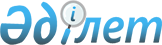 О внесении изменений в постановление Правительства Республики Казахстан от 3 декабря 1997 г. N 1677Постановление Правительства Республики Казахстан от 10 апреля 1998 г. N 318

      Правительство Республики Казахстан ПОСТАНОВЛЯЕТ: 

      1. Внести в постановление Правительства Республики Казахстан от 3 декабря 1997 г. N 1677 "О мерах по эффективному использованию служебных зданий и сооружений в г.Алматы, находящихся на балансе высших и центральных государственных органов, подлежащих передислокации в г.Акмолу" следующие изменения: 

      в приложении к указанному постановлению: 

      строку, порядковый номер 1, исключить; 

      порядковые номера 2, 3, 4, 5 и 6 считать соответственно порядковыми номерами 1, 2, 3, 4 и 5. 

      2. Департаменту государственного имущества и приватизации Министерства финансов Республики Казахстан: 

      обеспечить передачу в республиканскую собственность служебного здания, находящегося по адресу: г.Алматы, ул.Айтеке би, 67; 

      полномочия по владению, пользованию и управлению вышеуказанным служебным зданием передать Национальной комиссии Республики Казахстан по ценным бумагам. 

 

     Премьер-Министр  Республики Казахстан
					© 2012. РГП на ПХВ «Институт законодательства и правовой информации Республики Казахстан» Министерства юстиции Республики Казахстан
				